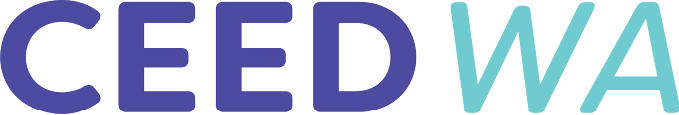 CEED Project Monthly ReportMonthly Reports are due on the first day of the new month. Please include the following recipients via email:Academic Supervisor(s)Client Mentor(s)CEED Office (ceed@uwa.edu.au)Month and Yearthe month you are reporting/summarisingProject No. & Title: ClientStudent NameProject Progress This MonthIssues Affecting ProgressProject Meetings This MonthExpected Progress Next MonthIssues That May Affect Progress Next MonthExpenses Incurred This MonthTotal Expenses Incurred To-Date$$Itemised List Of Expenses Incurred This MonthProject Expense Table(Attach APPROVED receipts at the end of this document)SignedDateOFFICE USE ONLY – Notes